SUPL
ČTVRTEK 3.11.

Nepřítomni:  		SOUKUPOVÁ
 
Nepřítomné třídy:      DOZOR / ŠATNY / 7:30 – 8:00:		PASTÝŘÍK
DOZOR / ŠATNY / VELKÁ PŘESTÁVKA:	KLABAN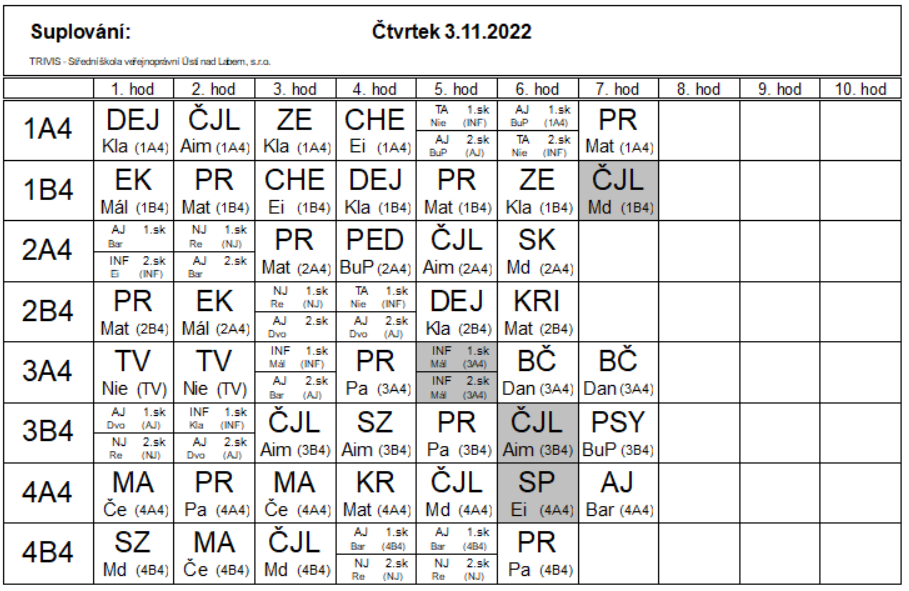 SUPL
PÁTEK 4.11.

Nepřítomni:  		REICHMAN, SOUKUPOVÁ
 
Nepřítomné třídy:      DOZOR / ŠATNY / 7:30 – 8:00:		MATIČKA
DOZOR / ŠATNY / VELKÁ PŘESTÁVKA:	BURDOVÁ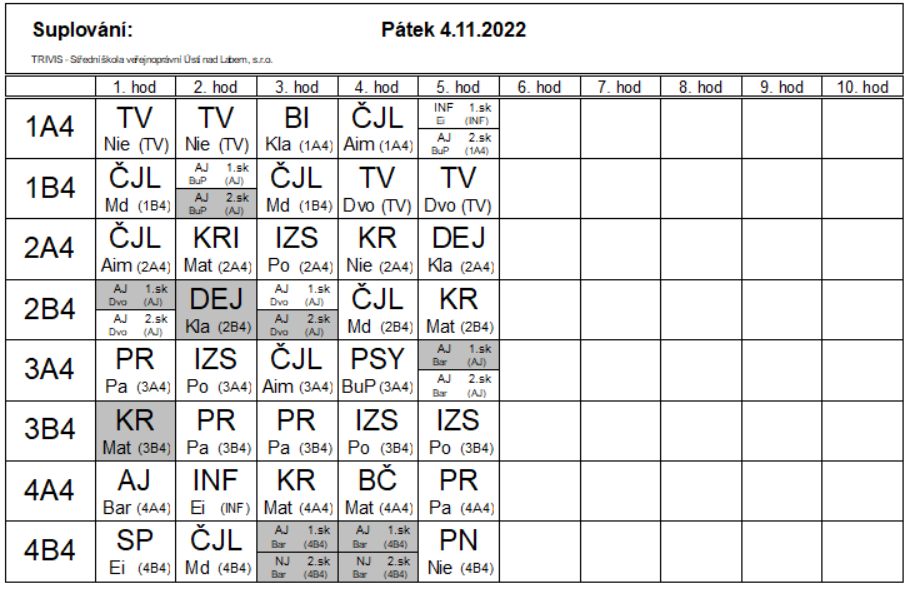 